مرکز مطالعات و همکاری‌های علمی بین‌المللی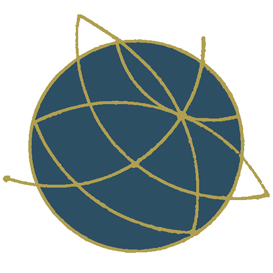 وزارت علوم، تحقیقات و فناوریفرم تقاضای شرکت در برنامه همکاری‌های بین‌المللی برای توسعه آموزش (آیسد)نام و نام خانوادگی متقاضی:دانشگاه محل خدمت:رتبه علمی:رتبه علمی:تلفن ثابت:                                         تلفن همراه:پست الکترونیکی:پست الکترونیکی:نام  و نام خانوادگی استاد مدعو:دانشگاه محل خدمت:رتبه علمی:رتبه علمی:ذکر اهداف و اهمیت دعوت استاد بین المللیذکر اهداف و اهمیت دعوت استاد بین المللیذکر اهداف و اهمیت دعوت استاد بین المللیذکر اهداف و اهمیت دعوت استاد بین المللیارائه برنامه‌ریزی  برگزاری نشست علمی ارائه برنامه‌ریزی  برگزاری نشست علمی ارائه برنامه‌ریزی  برگزاری نشست علمی ارائه برنامه‌ریزی  برگزاری نشست علمی دانشگاه پیشنهادی برای ایراد سخنرانی  مدعودانشگاه پیشنهادی برای ایراد سخنرانی  مدعودانشگاه پیشنهادی برای ایراد سخنرانی  مدعودانشگاه پیشنهادی برای ایراد سخنرانی  مدعواعلام محورهای سخنرانیاعلام محورهای سخنرانیاعلام محورهای سخنرانیاعلام محورهای سخنرانیآیا تا کنون از حمایت‌های مالی مرکز مطالعات بهره‌مند شده‌اید؟آیا تا کنون از حمایت‌های مالی مرکز مطالعات بهره‌مند شده‌اید؟آیا تا کنون از حمایت‌های مالی مرکز مطالعات بهره‌مند شده‌اید؟آیا تا کنون از حمایت‌های مالی مرکز مطالعات بهره‌مند شده‌اید؟نتایج علمی قابل پیش بینی حاصل از برگزاری نشستنتایج علمی قابل پیش بینی حاصل از برگزاری نشستنتایج علمی قابل پیش بینی حاصل از برگزاری نشستنتایج علمی قابل پیش بینی حاصل از برگزاری نشستاعضای کمیته علمی با ذکر محل خدمتاعضای کمیته علمی با ذکر محل خدمتاعضای کمیته اجراییاعضای کمیته اجرایینحوه ارائه دستاورد چاپ مقاله                                                                      توزیع فیلم نشست                                                                     سایر                                                                              ارسال چکیده/ خلاصه به مراکز پژوهشی  نحوه ارائه دستاورد چاپ مقاله                                                                      توزیع فیلم نشست                                                                     سایر                                                                              ارسال چکیده/ خلاصه به مراکز پژوهشی  نحوه ارائه دستاورد چاپ مقاله                                                                      توزیع فیلم نشست                                                                     سایر                                                                              ارسال چکیده/ خلاصه به مراکز پژوهشی  نحوه ارائه دستاورد چاپ مقاله                                                                      توزیع فیلم نشست                                                                     سایر                                                                              ارسال چکیده/ خلاصه به مراکز پژوهشی  